Cilji:       - Ponovim osnovne značilnosti razvoja rock glasbe v svetu in v Sloveniji.Poslušam najpopularnejše skladbe rock glasbe.Pripravim predstavitev izbrane glasbene skupine iz zabavne in popularne glasbe po vnaprej določenih kriterijih.URAUporaba samostojnega DZ, CD-ja ali interaktivnega gradiva iRokus.Poslušam: Bill Haley Rock Around the Clok- CD posnetek 66.Ob poslušanju v Pesmarici (140) spremljam notni zapis in besedilo skladbe.Poslušam  : The Beatles Imagine https://www.youtube.com/watch?v=8yhsxnY0moUOb poslušanju v Pesmarici (134) spremljam notni zapis in besedilo skladbe.Poslušam: The Rolling Stones: Satisfacion – CD posnetek 69.Poslušam: Siddarta: Dolga pot domov https://www.youtube.com/watch?v=2fFd1fUS4UM Ogledam si slikovno gradivo v DZ.Delovni list iz DZ str.76,77,78 in 80.Rock je zelo razširjena zvrst_____________________________, ki se je razvila v ________letih 20. stoletja predvsem iz __________________________. Rock glasba ima ________________________________ritem in značilno zasedbo, ki je sestavljena iz________________
_________________________________________________________________________.Najpopularnejši rock slogi :____________________,___________________________,_______________________________,____________________,____________________...Imenuj  nekaj zgodnjih slovenskih rock glasbenih skupin:__________________________,__________________________,______________________,________________________URANaloge ob poslušanju glasbe na str.79. Bill Haley: Rock Around the Clok,  Elvis Presley: Don't Be Cruel,  The Beatles: Help!The Rolling Stones: Satisfaction Procol Harum: A Whiter Shade Of PaleProcol Harum: priredba  Pink Floyd: Another Brick In The Wall  Pink Floyd: priredba 1Pink Floyd: priredba 2 Deep Purple: Highway Star Srce: Ritem srca Lačni Franz: Čakaj me.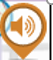 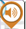 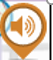 Poslušaj, primerjaj, zapleši, ritmično spremljaj in odgovori na vprašanja v DZ str.79.  -----------------------------------------------------------------------------------------------------------------------------------Devetošolci V večini ste mi že  pred 16. 3. 2020 oddali  naslove svoje seminarske naloge na temo Popularna in zabavna glasba. Ocenila bom  vsebino plakata,  Power Point projekcije ali pisnega izdelka te naloge. Večina vas za izdelavo naloge ne potrebuje veliko  časa, saj ste naloge že načrtovali pred 16.3. 2020. Kriterije za izdelavo seminarske naloge smo izdelali že v šoli, nekateri ste sodelovali in mi jih posredovali. Ponovno vas seznanjam z njimi. Predstavitev pošljite do 22.5.2020.              PREDSTAVITEV GLASBENE SKUPINE IZ POPULARNE IN ZABAVNE GLASBEKriteriji za izdelavo seminarske/projektne naloge in kaj naj vsebuje predstavitev.Izbrana kvalitetna glasbena skupina, ki ima lastne skladbe in zgoščenke.Osnovne značilnosti zvrsti zabavne in popularne glasbe, kamor spada izbrana skupina: njen razvoj, pomembne glasbene osebnosti, ki so vplivale na to zvrst, tipični instrumenti za to zvrst..Kratek življenjepis – biografija skupine, logotip.Zanimivosti skupine in slikovno gradivo.Oblikovanje: plakat, Power Point projekcija, pisni izdelek, estetsko oblikovano in zapisano, barvno usklajeno, glede na zvrst.Glasbeni posnetki: - prvi : po katerem je skupina najbolj znana , - drugi: ki je tebe najbolj pritegnil in zakaj.Skladbe z besedilom- kratka besedna analiza in sporočilnost.Možnost lastnega ustvarjanja, poustvarjanja na skladbe iz izbrane skupine: petje, igranje, ples, likovno ustvarjanje.Naslov, ime in priimek učenca.Navedba virov.Kako vem, če sem uspešen-na?V celoti razumem in brez težav izpolnim dana navodila.Uspem rešiti dane naloge.Po določenih kriterijih pripravim predstavitev glasbene skupine iz popularne in zabavne glasbe.  Naloge z zeleno barvo pošlji : metka.zagorsek1@os-dornava.siPetek: 8.5.20209.a 1_2 Rock  in kriteriji za predstavitev glasbene skupine iz zabavne in popularne glasbe